KinghamAnnual Parish Meetingto be held on Wednesday 20 March 2024at 7.00 pmin the Village HallAgenda1.	Apologies – to be received.2.	Minutes – minutes of the previous meeting to be approved and signed3.	Parish Council Chairman’s report4.	County Councillor’s report5.	District Councillors’ reports6.	Thames Valley Police reportRefreshments6.	Open Meeting7.	AOBChairman, Kingham Parish Council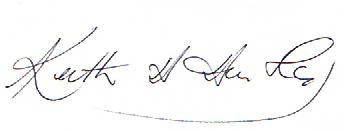 